RRestraint of Debtors Act 1984Portfolio:Attorney GeneralAgency:Department of JusticeRestraint of Debtors Act 19841984/07329 Nov 1984s. 1 & 2: 29 Nov 1984;Act other than s. 1 & 2: 11 Jul 1986 (see s. 2 and Gazette 11 Jul 1986 p. 2333)Acts Amendment (Auxiliary Judges) Act 1997 Pt. 81997/02318 Sep 199718 Sep 1997 (see s. 2)Acts Amendment (Equality of Status) Act 2003 s. 1262003/02822 May 20031 Jul 2003 (see s. 2 and Gazette 30 Jun 2003 p. 2579)Reprint 1 as at 21 Nov 2003 Reprint 1 as at 21 Nov 2003 Reprint 1 as at 21 Nov 2003 Reprint 1 as at 21 Nov 2003 Courts Legislation Amendment and Repeal Act 2004 s. 1412004/05923 Nov 20041 May 2005 (see s. 2 and Gazette 31 Dec 2004 p. 7128)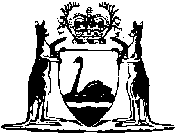 